ІЛЛІНІВСЬКА СІЛЬСЬКА РАДАКОСТЯНТИНІВСЬКИЙ РАЙОНДОНЕЦЬКА ОБЛАСТЬВІДДІЛ ОСВІТИНАКАЗ від 07.10. 2021                      	 с. Іллінівка                         			  № 184Про проведення І-ІІ етапуXІІ Міжнародного мовно-літературногоКонкурсу учнівської та студентської молоді  імені Тараса Шевченка у 2021-2022 навчальному роціВідповідно до Указу Президента України від 30.09.2010 № 928 «Про Міжнародний мовно-літературний конкурс учнівської та студентської молоді імені Тараса Шевченка», згідно з Положенням про Міжнародний мовно-літературний конкурс учнівської та студентської молоді імені Тараса Шевченка, затверджений постановою Кабінету Міністрів України від 01 червня 2011 року № 571, на виконання наказу департаменту освіти і науки Донецької обласної державної адміністрації від 06.10.2021 № 274/163-21-ОД «Про проведення І-ІІІ етапів XIІ Міжнародного мовно-літературного Конкурсу учнівської та студентської молоді  імені Тараса Шевченка у 2021-2022 навчальному році»,  з метою плекання  духовних цінностей українського народу, які сприяють об’єднанню націй формують почуття патріотизму, оптимізму і віри у майбутнє Української держави, про яку мріяв і писав у своїх творах Тарас Шевченко,НАКАЗУЮ:1.Провести І (шкільний) етап з 12 жовтня 2021 року,  ІІ етап (на рівні територіальної громади) – 23 жовтня 2021 року XІІ Міжнародного мовно-літературного конкурсу учнівської молоді  імені Тараса Шевченка (далі – Конкурс).2.Затвердити склад організаційного комітету  та склад журі щодо проведення ІІ етапу Конкурсу (додатки 1-2).4. Оргкомітету Конкурсу:1)Забезпечити проведення ІІ етапу Конкурсу згідно з Положенням про Міжнародний мовно-літературний конкурс учнівської та студентської молоді імені Тараса Шевченка, затвердженого постановою Кабінету Міністрів України від 01 червня 2011 року № 571, на належному організаційно-методичному рівні.	2)Надіслати роботи учнів-переможців ІІ етапу Конкурсу, супровідні матеріали,  а також інформацію про підсумки проведення І-ІІ етапів Конкурсу до 28 жовтня 2021  року на паперових носіях відповідальним особам згідно  п. 3.5 наказу департаменту освіти і науки Донецької обласної державної адміністрації від 06.10.2021 № 274/163-21-ОД «Про проведення І-ІІІ етапів XIІ Міжнародного мовно-літературного Конкурсу учнівської та студентської молоді  імені Тараса Шевченка у 2021-2022 навчальному році».5.Провідному спеціалісту відділу освіти (Пасічна) розмістити даний наказ на офіційному веб-сайті відділу освіти http://vo-illinivka.dn.ua.6.Керівникам закладів освіти:1) Забезпечити проведення І етапу Конкурсу згідно з Положенням про Міжнародний мовно-літературний конкурс учнівської та студентської молоді імені Тараса Шевченка, затвердженого постановою Кабінету Міністрів України від 01 червня 2011 року № 571, на належному організаційно-методичному рівні.	2)Забезпечити безпечні умови для перебування в приміщеннях, аудиторіях під час проведення Конкурсу та на території закладів освіти для всіх учасників Конкурсу з дотриманням законодавства України в частині запобігання поширенню на території України гострої респіраторної хвороби COVID-19, спричиненої корона вірусом SARS-CoV-2.7. Координацію роботи щодо  виконання даного наказу покласти на провідного спеціаліста відділу освіти  (Пасічна), контроль за виконанням наказу залишаю за собою. Начальник відділу освіти                                                          Надія СИДОРЧУККабанцева К.В.Додаток  1до наказу відділу освіти Іллінівської сільської ради07.10.2021 № 184СКЛАДорганізаційного комітету щодо проведення ІІ етапу XІІ Міжнародного мовно-літературного конкурсу учнівської молоді  імені Тараса ШевченкаПровідний спеціаліствідділу освіти				                                 	 Тетяна ПАСІЧНАДодаток 2 до наказу відділу освіти Іллінівської сільської ради07.10.2021 № 184СКЛАДжурі ІІ етапу XІІ Міжнародного мовно-літературного конкурсу учнівської молоді  імені Тараса ШевченкаПровідний спеціаліствідділу освіти                                   				Тетяна ПАСІЧНАСидорчук Н.В.-начальник відділу освітиКабанцева К.В.-головний спеціаліст відділу освітиПасічна Т.В.-провідний спеціаліст відділу освіти Хліпітько І.С.-керівник предметної методичної комісії вчителів української мовиХліпітько І.С.-учитель української мови та літератури Іллінівського ОЗЗСО з поглибленим вивченням іноземних мов, керівник ПМК учителів української мови та літератури, голова журіГорбунова Л.Н.-заступник завідувача  Олександро-Калинівської філії Іллінівського  ОЗЗСО з поглибленим вивченням іноземних мов, заступник голови журіСологуб Т.В.-учитель Катеринівської ЗОШ І-ІІІ ст., керівник ПМК учителів мов національних меншин та зарубіжної літературиПолішко Н.В.-учитель української мови та літератури Катеринівської ЗОШ І-ІІІ ступенів Рудік Н.Б.-учитель української мови та літератури Тарасівського НВК І-ІІІ ступенівГрядун  О.І.-учитель української мови та літератури Зорянського ЗЗСО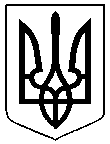 